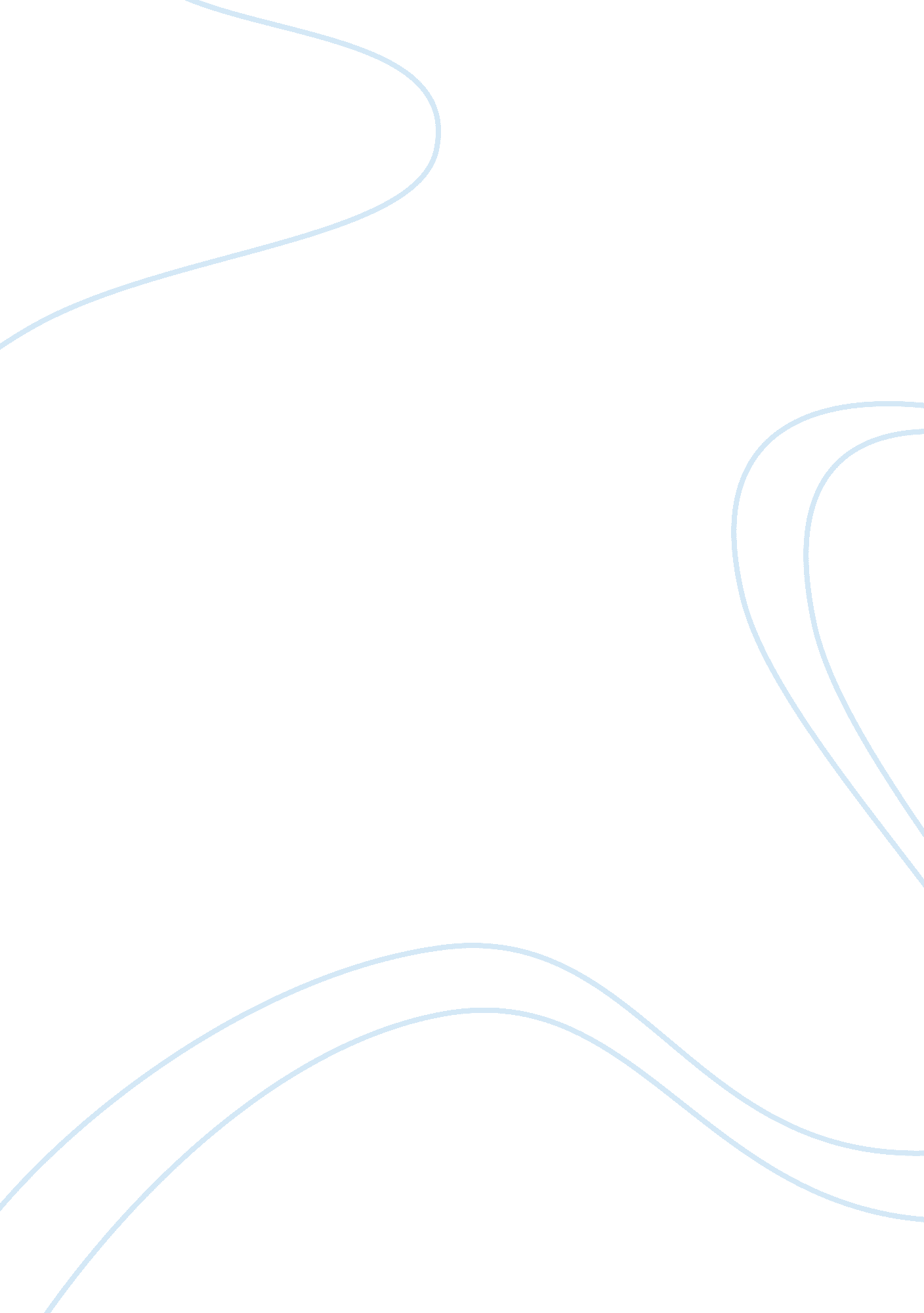 Example of emotional disabilities reportProfession, Student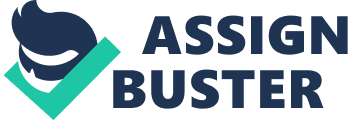 Bipolar disorder is a severe, recurrent, and chronic mental disease associated with periods of mania and depression. It can result from environmental, genetic, or biological stress. Most researcher have put forward findings about the disorder and majority claim that it may result from the marriage of many diseases rather than a single disease. However, despite the several researches geared towards this disease, it has never been diagnosed among the people suffering from the disease. 
Bipolar disorder is associated with certain characteristic. For instance, most children especially boys bed wetting at night while asleep, while some have rapid and excessive day dreaming. This can be experienced during the day as the students are in class. The disease also results to poor short memory making the students unable to remember even the recently covered issues that often is because of lack of organization. Physiologically, the children becomes more hyperactive sexually active with compulsive behavior experienced among them. They are so obsessed in whatever they resolve to be involved. (DJ 2002) 
Since bipolar disability has gained a lot of interest due to the inability to find accurate diagnosis for it, majority of health specialists have set to work to find out information on the disease in order to make accurate diagnosis. The disease has to be merged with other disorders like polar depression and other mental illness through effective administration of bipolar medications. However, the patients have to visit specialized hospitals with well-equipped laboratory equipment useful to the doctors in making accurate decisions (DJ 2002). 
In a school setting, students should open up to talk to the doctors openly about the mood behaviors especially mood swings and developed lifestyle behavior. The doctor must hear about the symptoms from the patients in order to effectively administer effective diagnose and treatment of the bipolar diseases. The students in a school setting should also maintain a schedule of medication and ensure there are obedient to the medications prescribed by their doctors. Works cited Miklowitz DJ. The Bipolar Survival Guide: What You and Your Family Need to Know: New York: Guilford Press: 2002 